                                                   Základná škola s materskou školou P.V. Rovnianka  Dolný Hričov 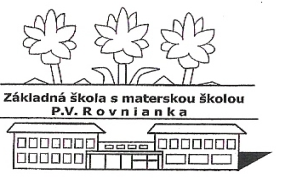                                                                           Školská 248,   013 41 Dolný Hričov                                                                Telefón :  +421/415572133     E-mail: zsdhricov@azet.sk     Internet:  www.zsdhricov.sk                                 Plán podujatí na mesiac MÁJ 2022                                                                                                                                                                                                 Zodpovední pedagógovia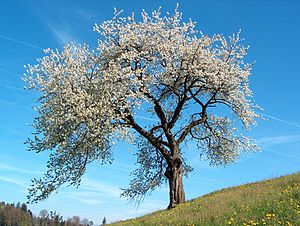 3.5.VÝCHOVNÝ  KONCERT – DU FATRAVÝCHOVNÝ  KONCERT – DU FATRAMgr.  Bezáková4.5.TURNAJ V STOLNOM TENISETURNAJ V STOLNOM TENISEMgr.  Klieštik   5.5.BIOLOGICKÁ OLYMPIÁDA – F- okresné koloBIOLOGICKÁ OLYMPIÁDA – F- okresné koloRNDr. Štolfová8.5.DEŇ  MATIEKDEŇ  MATIEKp. Vološčuková,  p. Hrušková9.5.FUTBALOVÝ TURNAJFUTBALOVÝ TURNAJMgr.  Sládeková, Mgr. Masný11.5.TURNAJ VO VYBÍJANEJTURNAJ VO VYBÍJANEJMgr.  Sládeková13.5.CVIČENIE V PRÍRODECVIČENIE V PRÍRODEPaedDr. Macková18.5.TESTOVANIE 5TESTOVANIE 5p. Holičová19.5.HISTORICKÁ ŽILINA - exkurziaHISTORICKÁ ŽILINA - exkurziaMgr.  Rečková20.5.NOC V ŠKOLENOC V ŠKOLE Mgr.  Rečková25.5.ŽIDOVSKÁ ŽILINA - exkurziaŽIDOVSKÁ ŽILINA - exkurziaMgr.  Rečková25.5.TURNAJ VO VYBÍJANEJTURNAJ VO VYBÍJANEJPaedDr.  Macková27.5.STREDOVEKÝ DEŇ - exkurziaSTREDOVEKÝ DEŇ - exkurziaMgr.  Rečková27.5.ARCHÍV BYTČA - exkurziaARCHÍV BYTČA - exkurziaMgr.  Kočnerová27.5.27.-28.5.           NOC V ŠKOLEExkurzia ŠTRBSKÉ PLESOExkurzia BANSKÉ MESTÁNOC V ŠKOLEExkurzia ŠTRBSKÉ PLESOExkurzia BANSKÉ MESTÁMgr.  MasnýMgr . Cigániková,  Mgr.  Sládeková Mgr.  CigánikováMOJA RODINAMOJA RODINAp.  Vološčuková, p. HruškováExkurzia BRATISLAVAExkurzia BRATISLAVAMgr.  Cigániková Exkurzia KOŠICEExkurzia KOŠICEMgr.  Cigániková SOCIOKLÍMASOCIOKLÍMAp. HoličováÚČELOVÉ CVIČENIEMgr.  Sládeková JAZYKOVÝ KVET - fináleMgr.  Kočnerová